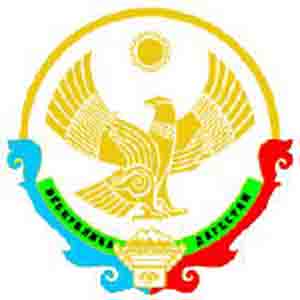 Министерство образования и науки Республики ДагестанГКОУ РД «Бутушская средняя общеобразовательная школа-сад»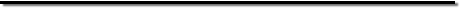 Республика Дагестан, Бабаюртовский, к.Бутуш	        тел.8-928-568-44-11, e-mail: kamal-magomedov-85@mail.ruОт «28»___12____ 2020г.                                                                                      №85ПРИКАЗ«О праздновании 100-летия образования ДАССР в 2021 году».Во исполнения письма МОиН РД № 06-12324/01-18/20 от 28.12.2020гПРИКАЗЫВАЮ:  1.Утвердить План мероприятий ГКОУ РД «Бутушская СОШ» по празднованию 100-летия образования ДАССР в 2021 году2. Магомедову А. А. опубликовать информацию о всех проведенных мероприятиях на сайте школы до 30.01.2021г. 3. Зам. директора по ВР Рамазановой Р. Г. подготовить отчет о проведении мероприятий, посвященных 100-летию образования ДАССР для размещения на сайте школы.4. Контроль за исполнением оставляю за собой.Директор _________________ Магомедов К. А.С приказом ознакомлены:Рамазанова Р. Г._____________Магомедов А. А. _____________МероприятияДатапроведенияОтветственный Открытые уроки «Дагестан – наш край родной»13 – 20 Январь Учителя историиВыставка рисунков учащихся, посвященная 100-летию со Дня образования ДАССР.18 январяЗам. по ВР, Учитель ИЗОВыставка книг и периодических изданий «В единстве – наша сила!»16 январяБиблиотекарьКонкурс стихов «Слово о Родине»21 январяУчителя русского языка и литературыФлешмоб «Тебе Дагестан – посвящается».27 январяЗам. по ВР, кл. руководители